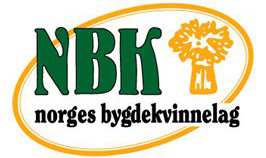 Referat styremøte Sparbu BygdekvinnelagDato: 	    09.05.2017Sted: 	    Anne Irene MyhrReferent: Torlaug H SolbergTilstede:  Siri Bruem, Gunn Sofie Ystgaard, Anne Irene Myhr, Ragnhild Skei og                      	    Torlaug Holan SolbergSaker:19/2017ReferatsakerIngrid Lill Kolset er i ang med planleggingen av årets trivselsturerAnne Irene Myhr har ordnet det slik at vi nå er på nett under Norges Bygdekvinnelag med en egen link til Sparbu Bygdekvinnelag. http://www.bygdekvinnelaget.no/lokallag/sparbu-bygdekvinnelag20/2017	Åpen dag Mære LandbruksskoleAnne Irene har ordnet med folk til å selge kaffe og vaflerKl 10 – 13 Bjørg Nyjordet, Gunn Oddlaug Skei og Lise StenmoKl 13 – 15 Sigrun Sem Austmo, Birgit Holan og Turid Nordbakk7 personer tar med 3L vaffelrøre hver og 2 personer tar med stor skuffkake (1     glutenfri). Siri Bruem ordner med stor kaffekjele, skjøteledning, kaffecontainer og info. i forbindelse med vår aksjon «lokal mat». Gunn Sofie Ystgaard ordner med vekslepenger, vaffeljern, forkle m.m. Vi skal stå i Glassgården21/2017Skeifeltet onsdag 7.juni kl 18.00Bodil Østerås stiller som foredragsholder. Vi serverer sirupskake og rabarbrasuppe. Anne Irene Myhr setter inn annonse i Steinkjer AvisaRagnhild Skei ordner en liten kunnskapsleikStyret møter til Ragnhild kl 16,30 for å legge til rette for kvelden.Gunn Sofie Ystgaard ordner med kopper, søppelsekker, stort bord m.m.Siri Bruem bestiller og tar med 5 sirupskakerVi tar ikke værforbehold og med det bur oss på kun og være ute22/2017	Grautdag 27.august i Marka til Torlaug H. og Lasse SolbergDet er bestemt at årets grautdag blir den 27.augustSiri Bruem setter sammen en komiteMøtet ble avrundet kl 22.00	